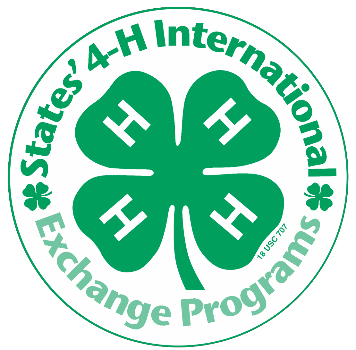 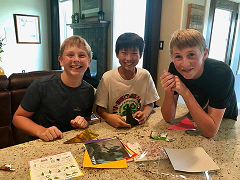 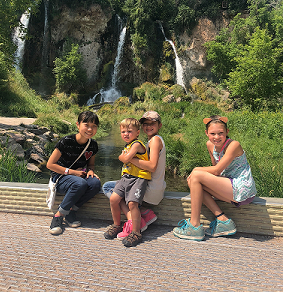 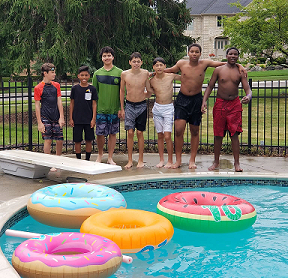 Open your home to an exchange student and open your lives to the world!HOSTING PERIOD: July 26 to August 21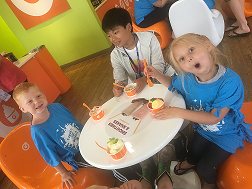 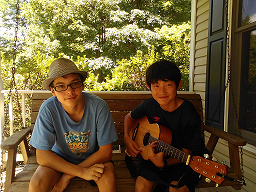 Hosts are needed for youth ages 12-14Youth have a range of English language abilities, host families should be prepared to communicate imaginativelyHOST FAMILY REQUIREMENTS 	Host families for BOYS are needed!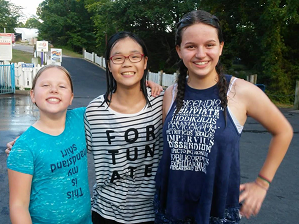 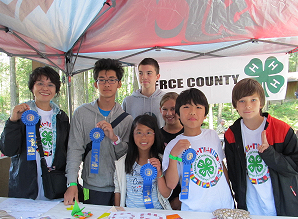 Must have a child of the same gender and within 3 years of the  
     hosted youth. 	No special activities required. These kids want to experience American culture, make new friends, and improve their English.Prior 4-H participation is not requiredHost family receives credits if their child would like to travel abroad in the 4-H International Exchange Program.Interested? To apply visit http://www.states4Hexchange.org/ Questions? Email Dianna.ullery@wsu.edu Phone: 360-867-2153 Please note: Host family selection is dependent on completion of an application and screening process as well as student availability and personality compatibility